ZPRAVODAJOKRESNÍ PŘEBOR – SKUPINA - A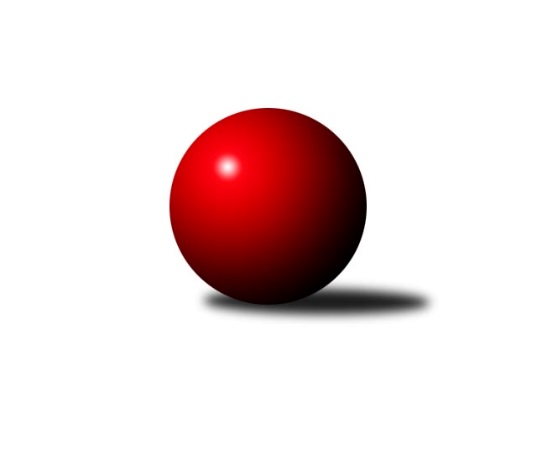 Č.10Ročník 2018/2019	24.11.2018Nejlepšího výkonu v tomto kole: 1692 dosáhlo družstvo: TJ MUS MostVýsledky 10. kolaSouhrnný přehled výsledků:TJ Elektrárny Kadaň C	- TJ Sokol Údlice B	6:0	1690:1588	6.5:1.5	22.11.TJ Lokomotiva Žatec B	- TJ KK Louny B	1:5	1569:1604	3.0:5.0	24.11.SKK Podbořany B	- Sokol Spořice C	4:2	1653:1619	5.0:3.0	24.11.Sokol Spořice B	- TJ VTŽ Chomutov C	6:0	1612:1439	8.0:0.0	24.11.TJ Sokol Údlice C	- TJ MUS Most	0.5:5.5	1613:1692	3.0:5.0	24.11.Tabulka družstev:	1.	TJ Elektrárny Kadaň C	9	8	0	1	41.5 : 12.5 	48.5 : 23.5 	 1662	16	2.	Sokol Spořice B	9	7	0	2	37.5 : 16.5 	47.0 : 25.0 	 1575	14	3.	TJ MUS Most	9	7	0	2	36.0 : 18.0 	45.0 : 27.0 	 1654	14	4.	SKK Podbořany B	9	6	0	3	32.5 : 21.5 	40.5 : 31.5 	 1639	12	5.	TJ KK Louny B	9	5	0	4	33.5 : 20.5 	42.0 : 30.0 	 1644	10	6.	TJ VTŽ Chomutov C	9	5	0	4	28.0 : 26.0 	39.0 : 33.0 	 1524	10	7.	TJ Sokol Údlice C	9	4	0	5	24.5 : 29.5 	32.0 : 40.0 	 1590	8	8.	Sokol Spořice C	10	3	0	7	22.0 : 38.0 	33.0 : 47.0 	 1550	6	9.	TJ Sokol Údlice B	9	2	0	7	16.5 : 37.5 	27.5 : 44.5 	 1544	4	10.	TJ Lokomotiva Žatec B	9	2	0	7	16.0 : 38.0 	28.0 : 44.0 	 1460	4	11.	SKK Bílina B	9	1	0	8	12.0 : 42.0 	17.5 : 54.5 	 1475	2Podrobné výsledky kola:	 TJ Elektrárny Kadaň C	1690	6:0	1588	TJ Sokol Údlice B	Miriam Nocarová	 	 198 	 201 		399 	 2:0 	 374 	 	194 	 180		Václav Šulc	Pavel Nocar ml.	 	 200 	 228 		428 	 2:0 	 371 	 	186 	 185		Milan Fazekaš	Jan Zach	 	 247 	 207 		454 	 1:1 	 438 	 	219 	 219		Jaroslav Hodinář	Jaroslav Seifert	 	 202 	 207 		409 	 1.5:0.5 	 405 	 	202 	 203		Antonín Šulcrozhodčí: Nocarová MiriamNejlepší výkon utkání: 454 - Jan Zach	 TJ Lokomotiva Žatec B	1569	1:5	1604	TJ KK Louny B	Jan Čermák	 	 178 	 203 		381 	 0:2 	 424 	 	202 	 222		Aleš Kopčík	Rudolf Hofmann	 	 190 	 170 		360 	 0:2 	 394 	 	204 	 190		Václav Valenta st.	Miroslav Vízek	 	 211 	 205 		416 	 1:1 	 423 	 	195 	 228		Daniela Hlaváčová	Pavel Vacinek	 	 213 	 199 		412 	 2:0 	 363 	 	181 	 182		Miroslav Kesnerrozhodčí: Pavel VacinekNejlepší výkon utkání: 424 - Aleš Kopčík	 SKK Podbořany B	1653	4:2	1619	Sokol Spořice C	Radek Goldšmíd	 	 216 	 202 		418 	 1:1 	 421 	 	182 	 239		Jiřina Kařízková	Jiří Kartus	 	 238 	 192 		430 	 2:0 	 385 	 	213 	 172		Milada Pšeničková	Kamil Ausbuher	 	 216 	 191 		407 	 2:0 	 376 	 	188 	 188		Boleslava Slunéčková	Ladislav Mandinec	 	 197 	 201 		398 	 0:2 	 437 	 	202 	 235		Petr Andresrozhodčí: Zdeněk AusbuherNejlepší výkon utkání: 437 - Petr Andres	 Sokol Spořice B	1612	6:0	1439	TJ VTŽ Chomutov C	Martina Kuželová	 	 193 	 210 		403 	 2:0 	 368 	 	180 	 188		Dančo Bosilkov	Milan Černý	 	 199 	 203 		402 	 2:0 	 363 	 	176 	 187		Milan Šmejkal	Miroslav Lazarčik	 	 198 	 213 		411 	 2:0 	 393 	 	190 	 203		Viktor Žďárský	Jitka Jindrová	 	 197 	 199 		396 	 2:0 	 315 	 	150 	 165		Pavel Vaníček *1rozhodčí: Miroslav Lazarčikstřídání: *1 od 51. hodu Jitka VáňováNejlepší výkon utkání: 411 - Miroslav Lazarčik	 TJ Sokol Údlice C	1613	0.5:5.5	1692	TJ MUS Most	Jaroslava Paganiková	 	 201 	 198 		399 	 1:1 	 414 	 	224 	 190		Julius Hidvégi	Karel Nudčenko	 	 181 	 198 		379 	 0:2 	 431 	 	218 	 213		Roman Moucha	Blažej Kašný	 	 186 	 221 		407 	 1:1 	 419 	 	205 	 214		Josef Drahoš	Jiří Suchánek	 	 204 	 224 		428 	 1:1 	 428 	 	225 	 203		Rudolf Šamajrozhodčí: Nudčenko KarelNejlepší výkon utkání: 431 - Roman MouchaPořadí jednotlivců:	jméno hráče	družstvo	celkem	plné	dorážka	chyby	poměr kuž.	Maximum	1.	Daniela Hlaváčová 	TJ KK Louny B	435.60	297.8	137.8	5.7	5/6	(459)	2.	Roman Moucha 	TJ MUS Most	435.00	307.7	127.3	7.0	5/6	(449)	3.	Blažej Kašný 	TJ Sokol Údlice C	431.06	295.6	135.4	5.4	4/4	(459)	4.	Miroslav Sodomka 	TJ KK Louny B	430.75	292.0	138.8	4.8	4/6	(441)	5.	Petr Andres 	Sokol Spořice C	428.17	298.8	129.3	7.2	6/7	(469)	6.	Jitka Jindrová 	Sokol Spořice B	423.80	291.4	132.4	5.7	3/3	(461)	7.	Miriam Nocarová 	TJ Elektrárny Kadaň C	421.92	284.3	137.6	3.8	4/4	(464)	8.	Jan Zach 	TJ Elektrárny Kadaň C	421.08	286.1	135.0	7.2	4/4	(454)	9.	Viktor Žďárský 	TJ VTŽ Chomutov C	420.85	291.8	129.1	9.1	4/5	(473)	10.	Jaroslav Seifert 	TJ Elektrárny Kadaň C	417.29	292.7	124.6	7.7	4/4	(443)	11.	Aleš Kopčík 	TJ KK Louny B	415.33	288.0	127.3	8.0	6/6	(436)	12.	Jiří Kartus 	SKK Podbořany B	413.38	286.9	126.5	7.5	4/5	(440)	13.	Josef Drahoš 	TJ MUS Most	413.22	288.6	124.7	6.7	6/6	(432)	14.	Julius Hidvégi 	TJ MUS Most	412.61	288.0	124.6	7.2	6/6	(449)	15.	Jiřina Kařízková 	Sokol Spořice C	412.29	291.1	121.2	10.5	7/7	(478)	16.	Václav Valenta  st.	TJ KK Louny B	408.50	283.3	125.2	9.4	4/6	(451)	17.	Miroslav Lazarčik 	Sokol Spořice B	405.58	291.8	113.8	7.3	3/3	(435)	18.	Milan Daniš 	TJ Sokol Údlice C	404.44	286.9	117.6	10.2	3/4	(433)	19.	Pavel Nocar  ml.	TJ Elektrárny Kadaň C	403.25	286.3	117.0	10.9	4/4	(453)	20.	Jaroslav Hodinář 	TJ Sokol Údlice B	400.70	281.2	119.5	7.8	5/5	(438)	21.	Jaroslava Paganiková 	TJ Sokol Údlice C	400.58	291.8	108.8	11.3	3/4	(438)	22.	Kamil Ausbuher 	SKK Podbořany B	399.04	282.4	116.6	8.7	5/5	(452)	23.	Tomáš Šaněk 	SKK Bílina B	397.58	290.3	107.3	11.9	4/5	(436)	24.	Kamil Srkal 	SKK Podbořany B	396.00	283.0	113.0	9.2	4/5	(433)	25.	Miroslav Šlosar 	TJ MUS Most	395.40	285.9	109.5	10.8	5/6	(422)	26.	Martina Kuželová 	Sokol Spořice B	395.17	264.8	130.3	8.4	2/3	(421)	27.	Dančo Bosilkov 	TJ VTŽ Chomutov C	390.24	274.7	115.6	9.7	5/5	(413)	28.	Milan Černý 	Sokol Spořice B	389.40	280.6	108.8	11.0	2/3	(420)	29.	Jana Černíková 	SKK Bílina B	387.27	279.2	108.1	12.9	5/5	(415)	30.	Pavel Vacinek 	TJ Lokomotiva Žatec B	386.52	277.9	108.6	11.7	5/5	(450)	31.	Jan Čermák 	TJ Lokomotiva Žatec B	382.83	275.2	107.7	12.7	4/5	(408)	32.	Jiří Suchánek 	TJ Sokol Údlice C	381.78	265.7	116.1	13.0	3/4	(436)	33.	Pavel Vaníček 	TJ VTŽ Chomutov C	381.60	272.7	109.0	11.4	4/5	(439)	34.	Antonín Šulc 	TJ Sokol Údlice B	380.80	273.7	107.1	10.8	5/5	(407)	35.	Milan Šmejkal 	TJ VTŽ Chomutov C	374.55	265.9	108.7	10.8	5/5	(406)	36.	Karel Nudčenko 	TJ Sokol Údlice C	373.08	252.2	120.9	7.5	4/4	(402)	37.	Petr Vokálek 	Sokol Spořice B	367.63	251.0	116.6	12.3	2/3	(384)	38.	Miroslav Vízek 	TJ Lokomotiva Žatec B	364.95	256.7	108.3	11.1	4/5	(421)	39.	Veronika Šílová 	SKK Bílina B	364.50	258.0	106.5	13.4	4/5	(420)	40.	Boleslava Slunéčková 	Sokol Spořice C	359.67	257.0	102.7	13.2	6/7	(376)	41.	Milada Pšeničková 	Sokol Spořice C	359.50	267.1	92.4	15.8	6/7	(385)	42.	Gustav Marenčák 	Sokol Spořice B	344.00	247.8	96.3	15.1	2/3	(368)	43.	Rudolf Hofmann 	TJ Lokomotiva Žatec B	336.75	250.3	86.5	15.0	4/5	(360)	44.	Karel Hulha 	SKK Bílina B	333.13	236.3	96.9	16.3	4/5	(370)		Martin Václavek 	TJ KK Louny B	442.50	306.0	136.5	6.3	2/6	(464)		Marek Půta 	SKK Podbořany B	435.00	315.0	120.0	6.0	1/5	(435)		Rudolf Šamaj 	TJ MUS Most	431.67	310.8	120.8	6.7	2/6	(454)		Václav Šváb 	SKK Podbořany B	423.67	296.0	127.7	6.3	3/5	(455)		Jaroslav Novák 	TJ Sokol Údlice B	423.50	308.0	115.5	7.5	1/5	(440)		Bára Zemanová 	SKK Podbořany B	423.00	291.7	131.3	5.3	3/5	(442)		Radek Goldšmíd 	SKK Podbořany B	411.50	285.5	126.0	9.5	1/5	(418)		Jindřich Šebelík 	TJ Sokol Údlice B	402.83	294.0	108.8	12.0	2/5	(419)		Vlastimil Heryšer 	SKK Podbořany B	400.50	291.0	109.5	11.0	2/5	(417)		Michal Janči 	TJ Sokol Údlice C	399.00	283.3	115.8	9.8	1/4	(431)		Ladislav Mandinec 	SKK Podbořany B	398.00	288.0	110.0	11.0	1/5	(398)		Eduard Houdek 	TJ Sokol Údlice B	397.83	279.3	118.5	7.8	3/5	(438)		Martin Král 	TJ KK Louny B	393.00	284.5	108.5	12.0	2/6	(413)		Michal Šlajchrt 	TJ Sokol Údlice B	392.00	269.7	122.3	9.7	3/5	(431)		Václav Krist 	TJ MUS Most	389.00	270.0	119.0	10.0	1/6	(389)		Miroslav Šaněk 	SKK Bílina B	382.50	277.0	105.5	11.0	2/5	(403)		Pavla Vacinková 	TJ Lokomotiva Žatec B	382.00	273.2	108.8	11.8	3/5	(415)		Václav Šulc 	TJ Sokol Údlice B	380.00	279.0	101.0	11.0	2/5	(386)		Tomáš Kesner 	TJ KK Louny B	379.00	268.3	110.7	10.5	3/6	(400)		Jaroslav Krása 	TJ Elektrárny Kadaň C	373.00	270.0	103.0	15.0	1/4	(373)		Milan Fazekaš 	TJ Sokol Údlice B	371.00	250.0	121.0	12.0	1/5	(371)		Miloš Kubizňák 	TJ KK Louny B	371.00	266.0	105.0	15.0	1/6	(371)		Tomáš Raisr 	Sokol Spořice C	367.00	271.0	96.0	15.0	1/7	(367)		Miroslav Kesner 	TJ KK Louny B	363.00	248.0	115.0	10.0	1/6	(363)		Tomáš Pičkár 	TJ Sokol Údlice C	359.33	262.7	96.7	15.0	1/4	(375)		Václav Sikyta 	SKK Bílina B	357.11	261.2	95.9	16.6	3/5	(380)		Jana Černá 	Sokol Spořice C	353.25	248.9	104.3	15.3	4/7	(377)		Jitka Váňová 	TJ VTŽ Chomutov C	349.00	255.0	94.0	19.0	1/5	(349)		Josef Kraus 	SKK Bílina B	292.50	231.0	61.5	26.5	2/5	(310)		Jan Tůma 	TJ VTŽ Chomutov C	279.00	202.0	77.0	20.0	1/5	(279)		Eva Chotová 	TJ Lokomotiva Žatec B	266.00	213.0	53.0	24.0	1/5	(266)Sportovně technické informace:Starty náhradníků:registrační číslo	jméno a příjmení 	datum startu 	družstvo	číslo startu19477	Rudolf Šamaj	24.11.2018	TJ MUS Most	4x
Hráči dopsaní na soupisku:registrační číslo	jméno a příjmení 	datum startu 	družstvo	22259	Ladislav Mandinec	24.11.2018	SKK Podbořany B	3266	Milan Fazekaš	22.11.2018	TJ Sokol Údlice B	Program dalšího kola:11. kolo27.11.2018	út	17:30	TJ Sokol Údlice B - TJ Lokomotiva Žatec B	29.11.2018	čt	17:00	SKK Bílina B - TJ Sokol Údlice C	30.11.2018	pá	17:00	TJ KK Louny B - Sokol Spořice B	30.11.2018	pá	17:10	TJ MUS Most - TJ Elektrárny Kadaň C	1.12.2018	so	14:00	SKK Podbořany B - TJ VTŽ Chomutov C				Sokol Spořice C - -- volný los --	Nejlepší šestka kola - absolutněNejlepší šestka kola - absolutněNejlepší šestka kola - absolutněNejlepší šestka kola - absolutněNejlepší šestka kola - dle průměru kuželenNejlepší šestka kola - dle průměru kuželenNejlepší šestka kola - dle průměru kuželenNejlepší šestka kola - dle průměru kuželenNejlepší šestka kola - dle průměru kuželenPočetJménoNázev týmuVýkonPočetJménoNázev týmuPrůměr (%)Výkon3xJan ZachEl. Kadaň C4542xMiroslav LazarčikSpořice B110.874111xJaroslav HodinářÚdlice B4383xJan ZachEl. Kadaň C110.24544xPetr AndresSpořice C4372xAleš KopčíkKK Louny B109.364244xRoman MouchaMost4315xDaniela HlaváčováKK Louny B109.14232xJiří KartusPodbořany B4304xMartina KuželováSpořice B108.714032xJiří SuchánekÚdlice C4282xMilan ČernýSpořice B108.44402